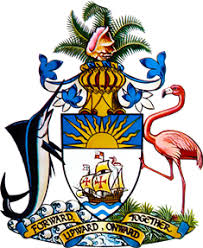 GRADE  7 HEALTH SCIENCETERM I : CHRISTMAS TERM  : SEPTEMBER – DECEMBER  2020(Approx. 13 weeks)GRADE  8 HEALTH SCIENCETERM I : CHRISTMAS TERM  : SEPTEMBER – DECEMBER  2020(Approx. 13 weeks)GRADE  9 HEALTH SCIENCETERM I : CHRISTMAS TERM  : SEPTEMBER – DECEMBER  2020(Approx. 13 weeks)WEEKTOPIC/FOCUS1  Sept21 - 25Introduction to Health ScienceHealth Science, health DiseaseCharacteristics of living things : Nutrition, Respiration, Growth, excretion, Reproduction, Movement, SensitivityBody cavities and related OrgansLevel of Organization with examplesCells, Tissues, Organs, systemTen Body SystemsSkeletal, Muscular, Circulatory, Digestive, Respiratory, Nervous,Male Reproductive, Female Reproductive, Endrocrine, Urinary2 & 3Sept 28 –Oct 9thIntroduction to Health ScienceHealth Science, health DiseaseCharacteristics of living things : Nutrition, Respiration, Growth, excretion, Reproduction, Movement, SensitivityBody cavities and related OrgansLevel of Organization with examplesCells, Tissues, Organs, systemTen Body SystemsSkeletal, Muscular, Circulatory, Digestive, Respiratory, Nervous,Male Reproductive, Female Reproductive, Endrocrine, Urinary4 Oct 12 - 16Introduction to Health ScienceHealth Science, health DiseaseCharacteristics of living things : Nutrition, Respiration, Growth, excretion, Reproduction, Movement, SensitivityBody cavities and related OrgansLevel of Organization with examplesCells, Tissues, Organs, systemTen Body SystemsSkeletal, Muscular, Circulatory, Digestive, Respiratory, Nervous,Male Reproductive, Female Reproductive, Endrocrine, Urinary5Oct 19 - 23Introduction to Health ScienceHealth Science, health DiseaseCharacteristics of living things : Nutrition, Respiration, Growth, excretion, Reproduction, Movement, SensitivityBody cavities and related OrgansLevel of Organization with examplesCells, Tissues, Organs, systemTen Body SystemsSkeletal, Muscular, Circulatory, Digestive, Respiratory, Nervous,Male Reproductive, Female Reproductive, Endrocrine, Urinary6 & 7Oct 26 – Nov6Skeletal  SystemFunctions and CompositionNames of Bones: common Vs. ScientificFive types of jointsFour types of tissuesInjuries and diseasesGood health practicesCorrect posture. Diet, rest, stretches, exercise8&9Nov 9th -20thSkeletal  SystemFunctions and CompositionNames of Bones: common Vs. ScientificFive types of jointsFour types of tissuesInjuries and diseasesGood health practicesCorrect posture. Diet, rest, stretches, exercise10 Nov 23 – 27Muscular system, functions Types: skeletal, cardiac and smooth.  Names of muscles common and scientific11Nov 30 – Dec 4thMovement: Relaxing and contractingVoluntary vs InvoluntaryInjuries and diseases12Dec 7th – 11thGood health practicesCorrect posture, diet, restStretches, exerciseWEEKTOPIC/FOCUS1  Sept21 - 25Circulatory SystemHeart; Structure, function, labelsHow the blood flows through the heartValvesHeart activities/models2 & 3Sept 28 –Oct 9thCirculatory SystemHeart; Structure, function, labelsHow the blood flows through the heartValvesHeart activities/models4 Oct 12 - 16Blood Components & Functions5Oct 19 - 23Blood Vessels6 & 7Oct 26 – Nov6CirculationPulmonary Vs. Systemic CirculationDiseases of the Circulatory system8&9Nov 9th -20thLymphatic System and SpleenRespiratory System: respiratory structures and their functionsDraw and label system. Label parts and state their function10 Nov 23 – 27Define the terms respiration, breathing and gas exchangeDescribe gas exchange in the alveolus features of the alveoli11Nov 30 – Dec 4thState the equation for respiration word and simplified chemical equationsCreate a lung modelBreathing process (inhalation & exhalation)12Dec 7th – 11thAir composition (both inspired and expired airCommon respiratory diseases13WEEKTOPIC/FOCUS1  Sept21 - 25Nervous systemFunction and partsCentral nervous System: Brain and Spinal CordPeripheral nervous System: Peripheral NervesNeurons3 types of neurons and their functionsMotor, Sensory and Intermediate2 & 3Sept 28 –Oct 9thNervous systemFunction and partsCentral nervous System: Brain and Spinal CordPeripheral nervous System: Peripheral NervesNeurons3 types of neurons and their functionsMotor, Sensory and Intermediate4 Oct 12 - 16Nervous systemFunction and partsCentral nervous System: Brain and Spinal CordPeripheral nervous System: Peripheral NervesNeurons3 types of neurons and their functionsMotor, Sensory and Intermediate5 & 6Oct 19 - 30Reflex arc and reflex action 7Nov 2 - 6Five Senses and their sense organsTaste – Tongue8&9Nov 9th -20thSound – EarsFeeling – SkinOdors - Nose10 Nov 23 – 27Sound – EarsFeeling – SkinOdors - Nose11Nov 30 – Dec 4thSight – eyesDiagrams and labels for Ears eyes, tongue and skin12Dec 7th – 11Diseases of the EyeGlaucoma  CataractsConjunctivitis